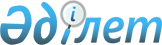 О внесении изменений в Решение Совета Евразийской экономической комиссии от 20 июля 2012 г. № 57Решение Совета Евразийской экономической комиссии от 23 декабря 2020 года № 123.
      В соответствии с пунктом 2 статьи 52 Договора о Евразийском экономическом союзе от 29 мая 2014 года, пунктом 29 приложения № 1 к Регламенту работы Евразийской экономической комиссии, утвержденному Решением Высшего Евразийского экономического совета от 23 декабря 2014 г. № 98, Совет Евразийской экономической комиссии решил:
      1. Внести в Решение Совета Евразийской экономической комиссии от 20 июля 2012 г. № 57 "О принятии технического регламента Таможенного союза "О безопасности взрывчатых веществ и изделий на их основе" следующие изменения:
      а) в пункте 2 слова ", за исключением пункта 1 статьи 4, который вступает в силу с 1 января 2021 года" исключить;
      б) абзацы седьмой и восьмой статьи 2, пункты 1, 2 и абзац шестой пункта 3 статьи 4 технического регламента Таможенного союза "О безопасности взрывчатых веществ и изделий на их основе" (TP ТС 028/2012), принятого указанным Решением, исключить.
      2. Настоящее Решение вступает в силу по истечении 30 календарных дней с даты его официального опубликования и распространяется на правоотношения, возникающие с 1 января 2021 г.
					© 2012. РГП на ПХВ «Институт законодательства и правовой информации Республики Казахстан» Министерства юстиции Республики Казахстан
				
Члены Совета Евразийской экономической комиссии:
Члены Совета Евразийской экономической комиссии:
Члены Совета Евразийской экономической комиссии:
Члены Совета Евразийской экономической комиссии:
Члены Совета Евразийской экономической комиссии:
От Республики Армения
От Республики Беларусь
От Республики Казахстан
От Кыргызской Республики
От Российской Федерации
М. Григорян
И. Петришенко
А. Смаилов
А. Новиков
А. Оверчук